Informativa sul trattamento dei dati personali(Art. 13 Regolamento UE 2016/679)Ai sensi dell’art. 13 del Regolamento UE n. 2016/679, di seguito nel presente documento GDPR 2016/679, recante disposizioni a tutela delle persone e di altri soggetti rispetto al trattamento dei dati personali ed alle successive normative di riferimento, desideriamo informarLa che i dati personali da Lei forniti formeranno oggetto di trattamento nel rispetto della normativa sopra richiamata e degli obblighi di sicurezza e riservatezza cui è tenuto il Consorzio Bonifica della Nurra nonché secondo i principi di liceità, correttezza, trasparenza e nella misura necessaria e non eccedente quella richiesta per il perseguimento delle finalità specificate.Scopo ulteriore della presente informativa è quello di ottenere il Suo consenso allo svolgimento del trattamento medesimo.1. Titolare del trattamento: CONSORZIO BONIFICA della NURRA, in persona del rappresentante legale, - Via Rolando n 12 -  07100 Sassari – tel. 079234534 231124 fax 0792301667 – pec consorzio.nurra@tiscalipec.it2. Il Responsabile della Protezione dei Dati:KARANOA S.r.l. con sede in Via Principessa Iolanda n.48 - 07100 - Sassari email: karanoa@email.it  pec: karanoa@pec.buffetti.it - tel. 3345344282 referente Avv. Giacomo CROVETTI email: karanoa@email.it pec: karanoa@pec.buffetti.it tel. 3400698849 3345344282 fax 079.37620893. Base giuridica e finalità del trattamento La base giuridica del trattamento dei dati è rappresentata dal consenso da Lei rilasciato al Consorzio Bonifica della Nurra al momento della presa visione della informativa nonchè dagli adempimenti contrattuali, obblighi di legge ed esercizio di pubblici poteri. Le finalità del trattamento sono rappresentate dall’espletamento della procedura per l’affidamento ed esecuzione in appalto dei lavori di “Ottimizzazione e razionalizzazione del sistema di adduzione al comprensorio irriguo della Nurra – completamento lotto 4” in Comune di Olmedo nonché tutti gli obblighi ad essa connessi e consequenziali sia di tipo convenzionale che legale; 4. Modalità di trattamento  Il trattamento dei dati sarà effettuato in modo da garantirne sicurezza e riservatezza, mediante strumenti e mezzi cartacei, informatici e telematici idonei, adottando misure di sicurezza tecniche e amministrative atte a ridurre il rischio di perdita, uso non corretto, accesso non autorizzato, divulgazione e manomissione dei dati. I dati saranno trattati da personale allo scopo nominato ed autorizzato nonchè appositamente formato.5. Dati oggetto di trattamentoDati personali di persone fisiche oggetto di trattamento sono: nome e cognome, luogo e data di nascita, residenza/indirizzo, codice fiscale, partita Iva, e-mail, telefono, iscrizione camera di commercio, numero documento di identificazione,  dati appartenenti a categorie particolari di cui all’art. 9 par. 1 GDPR  a cui si riferisce la presente informativa ed ogni eventuale ulteriore dato che dovesse essere fornito dall’interessato sotto qualsivoglia forma di manifestazione esso sia proposto per le finalità di cui sopra.I dati personali forniti sono necessari per la proposizione e l’istruttoria della domanda e comunque per le finalità di cui sopra nonché per tutte le ulteriori finalità connesse e consequenziali a cui il Consorzio debba attendere.Il mancato consenso ovvero la revoca del medesimo al trattamento ovvero ancora la mancata indicazione dei dati necessari laddove richiesto, potrà comportare l’impossibilità di dar seguito alla presentata istanza nonché all’erogazione dei richiesti servizi.6. Comunicazione e diffusione dei datiI dati personali sono comunicati ai soggetti a cui i medesimi debbano essere trasmessi per obbligo di legge dal Consorzio Bonifica della Nurra ovvero per consentire a quest'ultimo l’esercizio delle proprie funzioni pubbliche. In particolar modo garantendo il rispetto dei principi generali sul trattamento dei dati personali e sulle modalità di esecuzione di esso con particolare riferimento alle particolari modalità di trattamento dei dati ex art.9 GDPR, specificatamente alla tutela della riservatezza e la dignità della persona. Il Consorzio di Bonifica della Nurra potrà, altresì, trasmettere i dati personali conferiti a società terze e/o professionisti che forniscano al Consorzio medesimo servizi inerenti la consulenza contabile e/o la revisione contabile nonché servizi inerenti consulenze organizzative; i dati potranno, infine, essere anche comunicati a terzi che effettuino attività di recupero crediti per conto del Consorzio Bonifica della Nurra. 7. Trasferimento dei datiIl Consorzio Bonifica della Nurra non trasferirà i dati personali in Stati terzi non appartenenti all’Unione Europea né ad organizzazioni internazionali.8. Periodo di conservazione dei dati:Il Consorzio Bonifica dlla Nurra conserverà i dati forniti per tutta la durata delle procedure specificate all’art 3  e comunque fino a quando sarà necessario o consentito in base alle finalità per le quali i dati personali sono stati ottenuti ed, in ogni caso, per il tempo previsto dalle norme e dalle disposizioni in materia di conservazione della documentazione amministrativa.9. Diritti dell’interessatoL’interessato dispone dei diritti specificati negli articoli da 15 a 22 del GDPR, di seguito indicati:	•	diritto di accesso ai dati personali - art. 15	•	diritto alla rettifica - art. 16	•	diritto di limitazione di trattamento - art. 18	•	diritto alla portabilità dei dati - art. 20	•	diritto di opposizione - art. 21L'interessato può esercitare questi diritti inviando una richiesta alla pec della Consorzio Bonifica della Nurra: pec consorzio.nurra@tiscalipec.it nonchè al Responsabile per la Protezione Dati nella persona dell’Avv. Giacomo CROVETTI ai recapiti di cui all’art. 2 della presente informativa. Nell'oggetto l’interessato dovrà specificare il diritto che intende esercitare, per quale finalità sa o suppone che i suoi dati siano stati raccolti dal Consorzio Bonifico della Nurra nonchè allegare, se la richiesta non proviene da casella pec intestata all'interessato, un proprio documento di identità.10. Diritto di reclamoL’interessato potrà proporre reclamo al Garante della privacy - Piazza di Monte Citorio n.121 - 00186 - Roma www.garanteprivacy.it 11. Fonte di provenienza dei datiI dati personali sono conferiti dall’interessato. Il Consorzio Bonifica della Nurra potrà, tuttavia, acquisire taluni dati personali anche tramite consultazione di pubblici registri, ovvero a seguito di comunicazione da parte di pubbliche autorità12. Inesistenza di un processo decisionale automatizzatoIl Consorzio Bonifica della Nurra non adotta alcun processo automatizzato, ivi inclusa la profilazione di cui all'art. 22, paragrafi 1 e 4, GDPR.13. Ulteriori informazioniUlteriori informazioni in merito al trattamento dati personali svolto dal Consorzio Bonifica della Nurra potranno essere direttamente richiesta al Responsabile per la Protezione Dati nella persona dell’Avv. Giacomo CROVETTI ai recapiti sopraindicati.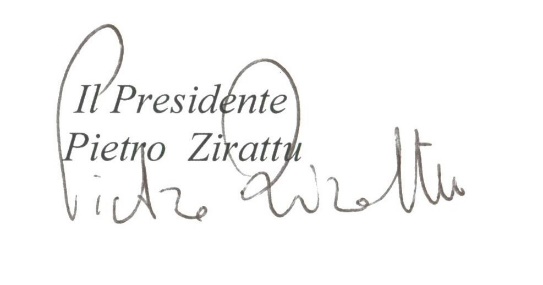 Sassari, lì 20.11.2019.Consenso al trattamento dei datiIl sottoscritto ___________________________________ presta il consenso a che i propri dati personali, anche quelli relativi all’art. 9 del Regolamento UE n. 2016/679, vengano trattati dal Consorzio di Bonifica della Nurra per le attività e finalità di cui all’informativa che precede._________________, li ____________				Firma _____________________________